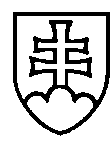 Úrad práce, sociálnych vecí a rodiny Martin                                       	          Novomeského 4, Martin, 036 01Výzva č. 1/2024na podávanie projektov a predloženie cenovej ponukyv zmysle ustanovenia § 73 ods. 2 písm. e) bodu 15 Zákona NR SR č.305/2005 Z.z. o sociálnoprávnej ochrane detí a o sociálnej kuratele a o zmene a doplnení niektorých zákonov v znení neskorších predpisovIdentifikačné údaje vyhlasovateľa :     Názov:                                    Úrad práce, sociálnych vecí a rodiny Martin     Sídlo organizácie:                   Novomeského č. 4, 036 01 Martin     Štatutárny orgán:                    Ing. Miroslav Blahušiak      IČO: 			     30794536     DIČ: 			     2021777780     Bankové spojenie: 	     Štátna pokladnica     Číslo účtu: 			     SK0881800000007000531938Dátum vyhlásenia výzvy na predkladanie projektov:   12.03.2024    Názov výzvy : Výchovný skupinový program alebo sociálny skupinový program vykonávaný ambulantnou formou, celodennou formou alebo pobytovou formou, za účasti  rodičov alebo osôb, ktoré sa o dieťa osobne starajú.    Dátum uzávierky prijímania projektov:   27.03.2024Vymedzenie výzvy v rámci priority : Ústredie práce, sociálnych vecí a rodiny Bratislava schválilo ÚPSVR Martin na rok 2024 navrhovanú prioritu - v zmysle §17 ods.4 zákona  č. 305/2005 Z.z. o sociálnoprávnej ochrane detí a o sociálnej kuratele a o zmene a doplnení niektorých zákonov v znení neskorších predpisov (ďalej len „zákon č. 305/2005 Z.z.“).  Zverejnenie výzvy na predkladanie projektov na zabezpečenie plnenia priority v oblasti sociálnoprávnej ochrany detí a sociálnej kurately je v súlade so zákonom č. 305/2005 Z.z. Výzva je zverejnená na internetovej stránke úradu – www.upsvr.gov.sk/mtPREDMET VÝZVYDefinícia opatrenia, ktorá je predmetom výzvy :Výchovný skupinový program alebo sociálny skupinový program vykonávaný ambulantnou formou, celodennou formou alebo pobytovou formou. Ak je to vhodné alebo účelné, možno ponúknuť účasť na programe aj rodičom alebo osobám, ktoré sa osobne o dieťa starajú v zmysle §17 ods. 4 zákona č. 305/2005 Z. z. Cieľ opatrenia: Cieľom je odborné pôsobenie na odstránenie alebo zmiernenie sociálnych problémov rodiny,  problémov v správaní dieťaťa alebo jeho porúch, na rozvoj rodičovských zručností, sociálnych zručností, hygienických návykov a na zabezpečenie využitia voľného času  dieťaťa.   Miesto výkonu opatrenia Akreditovaný subjekt vykoná opatrenia v prirodzenom rodinnom prostredí dieťaťa, náhradnom rodinnom prostredí dieťaťa, prostredí utvorenom na výkon opatrení podľa zákona č. 305/2005 Z.z., alebo v priestoroch zabezpečených akreditovaným subjektom.   Metódy, techniky a formy práce:  odborná sociálna práca, odborné psychologické poradenstvo, sociálne poradenstvo individuálnou a skupinovou formou, posilňovanie pozitívnych vzorov správania, metódy práce zamerané na efektívnu komunikáciu, zvládanie a riešenie konfliktov,  zážitkové a voľno časové aktivity.Cieľová skupina: Mal. deti s problémovým správaním a deti zo sociálne znevýhodneného a málo podnetného rodinného prostredia, u ktorých sa vykonávajú opatrenia sociálnoprávnej ochrany detí a sociálnej kurately, s obvyklým pobytom v okrese Martin a Turčianske Teplice. Do programu bude zapojených maximálne 15 detí vo veku od 6 do 16 rokov veku a ich rodičia alebo osoby, ktoré sa osobne o dieťa starajú. Predpokladaný časový rozsah výkonu opatrenia: od podpísania zmluvy a nadobudnutí účinnosti do 31.10.2024Spôsob komunikácie akreditovaného subjektu s ÚPSVR Martin: osobne, telefonicky, elektronickou poštou (mailom), pravidelné mesačné predkladanie priebežných správ o priebehu realizácie projektu.Spôsob vyhodnotenia úspešnosti/ realizácie opatrenia : Vybraný subjekt písomne vyhodnotí úspešnosť realizácie opatrenia individuálne na každé dieťa na základe sociálnej anamnézy, ktoré úrad predloží akreditovanému subjektu pred samotnou realizáciou opatrenia.  Vybraný subjekt predloží úradu písomné vyhodnotenie projektu s vyúčtovaním výdavkov súvisiacich s realizáciou opatrení najneskôr do 30.11.2024.  OPRÁVNENÍ  PREDKLADATELIA :  Fyzické  alebo  právnické  osoby,  ktoré  vykonávajú činnosti v zmysle zákona č. 305/2005 Z.z. a ktoré majú udelenú akreditáciu MPSVaR SR  na vybrané činnosti sociálnoprávnej ochrany detí a sociálnej kurately  podľa § 17 ods. 4  zákona č. 305/2005 Z.z.  ČASOVÝ HARMONOGRAM VÝZVY, MIESTO A SPÔSOB DORUČENIA: Vyhlásenie výzvy:   12.03.2024  Obdobie prijímania projektov:  12.03.2024 – 27.03.2024 Termín ukončenia predkladania projektov:  doručenie najneskôr dňa 27.03.2024 do 15:00  hod.  na adresu Úradu práce, sociálnych vecí a rodiny v Martine. Spôsob podania projektu: 	            	v zalepenej obálke s označením:                                                                        OSPODaSK  1/2024 NEOTVÁRAŤna adresu:                                                 	Úrad práce, sociálnych vecí a rodiny  Martin                                                                        Novomeského 4, 036 01 Martin                               					 pri osobnom doručení: 		do podateľne Úradu práce, sociálnych vecí a  rodiny Martin, Novomeského 4, Martin. Otváranie obálok a vyhodnotenie projektov:  03.04.2024 FINANCOVANIE PROJEKTU:Celková suma na realizáciu výzvy :  22 000,-  Eur Spôsob poskytnutia finančných prostriedkov pre realizáciu projektu bude bližšie uvedený v podmienkach zmluvy. V prípade nevyčerpania  finančných prostriedkov určených na výzvu budú finančné prostriedky vrátené na účet ÚPSVR MartinCena a spôsob určenia ceny:Spracovanie cenovej ponuky  - celková cena projektu :  cenová kalkulácia a rozpočet projektu, z ktorého budú zrejmé náklady na realizáciu programu,cena musí zahŕňať všetky náklady spojené s realizáciou programu, ak je uchádzač platcom DPH, navrhovanú cenu uvedie vrátane DPH,súčasťou cenovej ponuky je kalkulácia nákladov, ktorá musí zohľadňovať všetky nákladové položky uvedené v eurách, všetky náklady a výdavky spojené s prípravou a predložením ponuky znáša uchádzač bez finančného nároku voči vyhlasovateľovi.  Hodnotenie ponúk: Celkové hodnotenie ponúk (projektov):Celkovým hodnotením je súčet bodových hodnotení získaných v jednotlivých kritériách. V prípadoch, keď je cieľom výberového konania jeden najvýhodnejší uchádzač, je víťazom subjekt, ktorý získa najvyšší počet bodov. V prípade rovnosti celkového počtu bodov je víťazom uchádzač s lepším hodnotením v kritériu č. 1 – cena. POKYNY A ĎALŠIE INFORMÁCIE K PREDLOŽENIU PROJEKTU :Uchádzač v rámci projektu a príloh predloží v písomnom vyhotovení: -   podrobne spracovaný projekt v dvoch vyhotoveniach (z toho jeden originál) v zmysle  predmetu výzvy, vrátane bližšieho popisu používaných metód, techník a postupov pri práci s deťmi, časový harmonogram plnenia programu, -  právoplatné rozhodnutie o akreditácii zodpovedajúce predmetu výzvy – právoplatne  overená kópia rozhodnutia o udelení akreditácie, -     čestné vyhlásenie uchádzača, že v čase podávania projektu nie je začaté voči nemu konanie o zrušení akreditácie, -   čestné vyhlásenie uchádzača o plnení si povinností týkajúcich sa platieb príspevkov poistenia a daňových odvodov, -   čestné vyhlásenie uchádzača o plnení, resp. splnení zmluvných záväzkov vyplývajúcich z iných zmlúv financovaných vyhlasovateľom, alebo iných zmlúv financovaných z verejných zdrojov alebo štrukturálnych fondov inými subjektmi, -   odborná spôsobilosť výkonných pracovníkov v jednotlivých pracovných pozíciách –  potrebné doložiť overenými kópiami dokladov o odbornej pôsobnosti, -    doterajšie skúsenosti a výsledky (referencie) v oblasti realizácie opatrení sociálnoprávnej ochrany detí a sociálnej kurately na obmedzenie a odstraňovanie negatívnych vplyvov, ktoré ohrozujú psychický, fyzický vývin alebo sociálny vývin dieťaťa – uviesť stručnejší popis. Predložené ponuky sa žiadateľom nevracajú, zostávajú ako súčasť dokumentácie o verejnej súťaži. Projekt musí byť podpísaný štatutárnym zástupcom žiadateľa. Z posudzovaných projektov bude vylúčený projekt, ktorý nebude spĺňať všetky vyššie uvedené náležitosti, bude doručený po stanovenom termíne, projekt ktorého predkladateľ neuviedol pravdivé údaje, prípadne sa snažil nekalo ovplyvniť proces výberu projektu vo svoj prospech. Predkladatelia projektov budú o výsledku  vyhodnotenia projektov výberovou komisiou informovaní do 09.04.2024.KONTAKT PRE BLIŽŠIE INFORMÁCIE K VÝZVE:   Úrad práce, sociálnych vecí a rodiny Martin  Odbor sociálnych vecí a rodiny  Oddelenie sociálnoprávnej ochrany detí a sociálnej kurately    Kontaktná osoba: Mgr. Dagmar Hoková, vedúca oddelenia  Telefón: 043/2441601   E-mail:  dagmar.hokova@upsvr.gov.sk V Martine, dňa 12.03.2024                                                                                                                                     .......................................     Ing. Miroslav Blahušiak                                                                                                  riaditeľ úradu                                                                                          Poradové čísloKritériumMaximálny počet bodov1.Cena projektu / vrátane DPH /na jedno dieťa, rodinu 0 -  40 bodov2.Kvalita a štruktúra projektu: zhoda a úplnosť obsahového zamerania projektu, rozpis metód, techník, opatrení a postupov, ktoré budú pri činnosti využité 0 -  40 bodov3.Skúsenosti uchádzača0 - 15 bodov4.Doplnkové služby0 - 5 bodovMaximálny počet bodov100 bodov